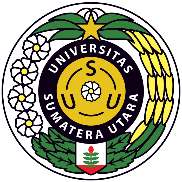 UNIVERSITAS SUMATERA UTARA (USU)FAKULTAS TEKNIKDEPARTEMEN TEKNIK ELEKTROUNIVERSITAS SUMATERA UTARA (USU)FAKULTAS TEKNIKDEPARTEMEN TEKNIK ELEKTROUNIVERSITAS SUMATERA UTARA (USU)FAKULTAS TEKNIKDEPARTEMEN TEKNIK ELEKTROUNIVERSITAS SUMATERA UTARA (USU)FAKULTAS TEKNIKDEPARTEMEN TEKNIK ELEKTROUNIVERSITAS SUMATERA UTARA (USU)FAKULTAS TEKNIKDEPARTEMEN TEKNIK ELEKTROUNIVERSITAS SUMATERA UTARA (USU)FAKULTAS TEKNIKDEPARTEMEN TEKNIK ELEKTROUNIVERSITAS SUMATERA UTARA (USU)FAKULTAS TEKNIKDEPARTEMEN TEKNIK ELEKTROUNIVERSITAS SUMATERA UTARA (USU)FAKULTAS TEKNIKDEPARTEMEN TEKNIK ELEKTROKode DokumenRENCANA PEMBELAJARAN SEMESTERRENCANA PEMBELAJARAN SEMESTERRENCANA PEMBELAJARAN SEMESTERRENCANA PEMBELAJARAN SEMESTERRENCANA PEMBELAJARAN SEMESTERRENCANA PEMBELAJARAN SEMESTERRENCANA PEMBELAJARAN SEMESTERRENCANA PEMBELAJARAN SEMESTERRENCANA PEMBELAJARAN SEMESTERRENCANA PEMBELAJARAN SEMESTERMATA KULIAH (MK)MATA KULIAH (MK)MATA KULIAH (MK)KODERumpun MKBOBOT (sks)BOBOT (sks)SEMESTERTgl PenyusunanTgl PenyusunanSistem Tenaga Listrik ISistem Tenaga Listrik ISistem Tenaga Listrik ITEE220527 AGUSTUS 20227 AGUSTUS 2022OTORISASI / PENGESAHANOTORISASI / PENGESAHANOTORISASI / PENGESAHANDosen Pengembang RPSDosen Pengembang RPSKoordinator RMKKoordinator RMKKa ProdiKa ProdiKa ProdiOTORISASI / PENGESAHANOTORISASI / PENGESAHANOTORISASI / PENGESAHANYulianta Siregar, ST, MT, Ph. DYulianta Siregar, ST, MT, Ph. DSuherman, ST., M.Comp., Ph.DSuherman, ST., M.Comp., Ph.DSuherman, ST., M.Comp., Ph.DCapaian PembelajaranCapaian PembelajaranCPL-PRODI yang dibebankan pada MK         CPL-PRODI yang dibebankan pada MK         CPL-PRODI yang dibebankan pada MK         Capaian PembelajaranCapaian PembelajaranCPL-1Mampu menerapkan pengetahuan matematika, ilmu pengetahuan alam/atau material, teknologi informasi dan kerekayasaan untuk mendapatkan pemahaman menyeluruh tentang prinsip-prinsip Teknik Elektro.Mampu menerapkan pengetahuan matematika, ilmu pengetahuan alam/atau material, teknologi informasi dan kerekayasaan untuk mendapatkan pemahaman menyeluruh tentang prinsip-prinsip Teknik Elektro.Mampu menerapkan pengetahuan matematika, ilmu pengetahuan alam/atau material, teknologi informasi dan kerekayasaan untuk mendapatkan pemahaman menyeluruh tentang prinsip-prinsip Teknik Elektro.Mampu menerapkan pengetahuan matematika, ilmu pengetahuan alam/atau material, teknologi informasi dan kerekayasaan untuk mendapatkan pemahaman menyeluruh tentang prinsip-prinsip Teknik Elektro.Mampu menerapkan pengetahuan matematika, ilmu pengetahuan alam/atau material, teknologi informasi dan kerekayasaan untuk mendapatkan pemahaman menyeluruh tentang prinsip-prinsip Teknik Elektro.Mampu menerapkan pengetahuan matematika, ilmu pengetahuan alam/atau material, teknologi informasi dan kerekayasaan untuk mendapatkan pemahaman menyeluruh tentang prinsip-prinsip Teknik Elektro.Mampu menerapkan pengetahuan matematika, ilmu pengetahuan alam/atau material, teknologi informasi dan kerekayasaan untuk mendapatkan pemahaman menyeluruh tentang prinsip-prinsip Teknik Elektro.Capaian PembelajaranCapaian PembelajaranCPL-2Mampu mendesain komponen, sistem dan/atau proses untuk memenuhi kebutuhan yang diharapkan oleh masyarakat dengan dihadapkan pada batasan realistik yang meliputi aspek hukum, ekonomi, lingkungan, sosial, politik, kesehatan dan keselamatan, keberlanjutan.Mampu mendesain komponen, sistem dan/atau proses untuk memenuhi kebutuhan yang diharapkan oleh masyarakat dengan dihadapkan pada batasan realistik yang meliputi aspek hukum, ekonomi, lingkungan, sosial, politik, kesehatan dan keselamatan, keberlanjutan.Mampu mendesain komponen, sistem dan/atau proses untuk memenuhi kebutuhan yang diharapkan oleh masyarakat dengan dihadapkan pada batasan realistik yang meliputi aspek hukum, ekonomi, lingkungan, sosial, politik, kesehatan dan keselamatan, keberlanjutan.Mampu mendesain komponen, sistem dan/atau proses untuk memenuhi kebutuhan yang diharapkan oleh masyarakat dengan dihadapkan pada batasan realistik yang meliputi aspek hukum, ekonomi, lingkungan, sosial, politik, kesehatan dan keselamatan, keberlanjutan.Mampu mendesain komponen, sistem dan/atau proses untuk memenuhi kebutuhan yang diharapkan oleh masyarakat dengan dihadapkan pada batasan realistik yang meliputi aspek hukum, ekonomi, lingkungan, sosial, politik, kesehatan dan keselamatan, keberlanjutan.Mampu mendesain komponen, sistem dan/atau proses untuk memenuhi kebutuhan yang diharapkan oleh masyarakat dengan dihadapkan pada batasan realistik yang meliputi aspek hukum, ekonomi, lingkungan, sosial, politik, kesehatan dan keselamatan, keberlanjutan.Mampu mendesain komponen, sistem dan/atau proses untuk memenuhi kebutuhan yang diharapkan oleh masyarakat dengan dihadapkan pada batasan realistik yang meliputi aspek hukum, ekonomi, lingkungan, sosial, politik, kesehatan dan keselamatan, keberlanjutan.Capaian PembelajaranCapaian PembelajaranCPL-3Mampu mendesain eksperimen laboratorium dan/atau lapangan serta menganalisis dan mengartikan data untuk memperkuat penilaian teknik khususnya dalam bidang Teknik Elektro.Mampu mendesain eksperimen laboratorium dan/atau lapangan serta menganalisis dan mengartikan data untuk memperkuat penilaian teknik khususnya dalam bidang Teknik Elektro.Mampu mendesain eksperimen laboratorium dan/atau lapangan serta menganalisis dan mengartikan data untuk memperkuat penilaian teknik khususnya dalam bidang Teknik Elektro.Mampu mendesain eksperimen laboratorium dan/atau lapangan serta menganalisis dan mengartikan data untuk memperkuat penilaian teknik khususnya dalam bidang Teknik Elektro.Mampu mendesain eksperimen laboratorium dan/atau lapangan serta menganalisis dan mengartikan data untuk memperkuat penilaian teknik khususnya dalam bidang Teknik Elektro.Mampu mendesain eksperimen laboratorium dan/atau lapangan serta menganalisis dan mengartikan data untuk memperkuat penilaian teknik khususnya dalam bidang Teknik Elektro.Mampu mendesain eksperimen laboratorium dan/atau lapangan serta menganalisis dan mengartikan data untuk memperkuat penilaian teknik khususnya dalam bidang Teknik Elektro.Capaian PembelajaranCapaian PembelajaranCPL-4Mampu menyelesaikan permasalahan teknik khususnya dalam bidang Teknik Elektro secara bertanggungjawab dan memenuhi etika profesi.Mampu menyelesaikan permasalahan teknik khususnya dalam bidang Teknik Elektro secara bertanggungjawab dan memenuhi etika profesi.Mampu menyelesaikan permasalahan teknik khususnya dalam bidang Teknik Elektro secara bertanggungjawab dan memenuhi etika profesi.Mampu menyelesaikan permasalahan teknik khususnya dalam bidang Teknik Elektro secara bertanggungjawab dan memenuhi etika profesi.Mampu menyelesaikan permasalahan teknik khususnya dalam bidang Teknik Elektro secara bertanggungjawab dan memenuhi etika profesi.Mampu menyelesaikan permasalahan teknik khususnya dalam bidang Teknik Elektro secara bertanggungjawab dan memenuhi etika profesi.Mampu menyelesaikan permasalahan teknik khususnya dalam bidang Teknik Elektro secara bertanggungjawab dan memenuhi etika profesi.Capaian PembelajaranCapaian PembelajaranCPL-5Mampu menerapkan metode, keterampilan dan perangkat teknik modern yang diperlukan untuk praktek profesi Teknik Elektro.Mampu menerapkan metode, keterampilan dan perangkat teknik modern yang diperlukan untuk praktek profesi Teknik Elektro.Mampu menerapkan metode, keterampilan dan perangkat teknik modern yang diperlukan untuk praktek profesi Teknik Elektro.Mampu menerapkan metode, keterampilan dan perangkat teknik modern yang diperlukan untuk praktek profesi Teknik Elektro.Mampu menerapkan metode, keterampilan dan perangkat teknik modern yang diperlukan untuk praktek profesi Teknik Elektro.Mampu menerapkan metode, keterampilan dan perangkat teknik modern yang diperlukan untuk praktek profesi Teknik Elektro.Mampu menerapkan metode, keterampilan dan perangkat teknik modern yang diperlukan untuk praktek profesi Teknik Elektro.Capaian PembelajaranCapaian PembelajaranCPL-6Mampu berkomunikasi secara efektif, baik lisan maupun tulisan.Mampu berkomunikasi secara efektif, baik lisan maupun tulisan.Mampu berkomunikasi secara efektif, baik lisan maupun tulisan.Mampu berkomunikasi secara efektif, baik lisan maupun tulisan.Mampu berkomunikasi secara efektif, baik lisan maupun tulisan.Mampu berkomunikasi secara efektif, baik lisan maupun tulisan.Mampu berkomunikasi secara efektif, baik lisan maupun tulisan.Capaian PembelajaranCapaian PembelajaranCPL-7Mampu mengevaluasi tugas-tugas dalam batasan yang ada secara disiplin dan menyeluruh.Mampu mengevaluasi tugas-tugas dalam batasan yang ada secara disiplin dan menyeluruh.Mampu mengevaluasi tugas-tugas dalam batasan yang ada secara disiplin dan menyeluruh.Mampu mengevaluasi tugas-tugas dalam batasan yang ada secara disiplin dan menyeluruh.Mampu mengevaluasi tugas-tugas dalam batasan yang ada secara disiplin dan menyeluruh.Mampu mengevaluasi tugas-tugas dalam batasan yang ada secara disiplin dan menyeluruh.Mampu mengevaluasi tugas-tugas dalam batasan yang ada secara disiplin dan menyeluruh.Capaian PembelajaranCapaian PembelajaranCPL-8Mampu untuk bekerja dalam tim lintas disiplin dan multikultural serta global internasional.Mampu untuk bekerja dalam tim lintas disiplin dan multikultural serta global internasional.Mampu untuk bekerja dalam tim lintas disiplin dan multikultural serta global internasional.Mampu untuk bekerja dalam tim lintas disiplin dan multikultural serta global internasional.Mampu untuk bekerja dalam tim lintas disiplin dan multikultural serta global internasional.Mampu untuk bekerja dalam tim lintas disiplin dan multikultural serta global internasional.Mampu untuk bekerja dalam tim lintas disiplin dan multikultural serta global internasional.Capaian PembelajaranCapaian PembelajaranCPL-9Mampu untuk bertanggung jawab kepada masyarakat dan mematuhi etika profesi dalam menyelesaikan permasalahan Teknik Elektro.Mampu untuk bertanggung jawab kepada masyarakat dan mematuhi etika profesi dalam menyelesaikan permasalahan Teknik Elektro.Mampu untuk bertanggung jawab kepada masyarakat dan mematuhi etika profesi dalam menyelesaikan permasalahan Teknik Elektro.Mampu untuk bertanggung jawab kepada masyarakat dan mematuhi etika profesi dalam menyelesaikan permasalahan Teknik Elektro.Mampu untuk bertanggung jawab kepada masyarakat dan mematuhi etika profesi dalam menyelesaikan permasalahan Teknik Elektro.Mampu untuk bertanggung jawab kepada masyarakat dan mematuhi etika profesi dalam menyelesaikan permasalahan Teknik Elektro.Mampu untuk bertanggung jawab kepada masyarakat dan mematuhi etika profesi dalam menyelesaikan permasalahan Teknik Elektro.Capaian PembelajaranCapaian PembelajaranCPL-10Memiliki kapasitas pembelajaran sepanjang hayat termasuk akses pengetahuan yang relevan tentang isu-isu terkini.Memiliki kapasitas pembelajaran sepanjang hayat termasuk akses pengetahuan yang relevan tentang isu-isu terkini.Memiliki kapasitas pembelajaran sepanjang hayat termasuk akses pengetahuan yang relevan tentang isu-isu terkini.Memiliki kapasitas pembelajaran sepanjang hayat termasuk akses pengetahuan yang relevan tentang isu-isu terkini.Memiliki kapasitas pembelajaran sepanjang hayat termasuk akses pengetahuan yang relevan tentang isu-isu terkini.Memiliki kapasitas pembelajaran sepanjang hayat termasuk akses pengetahuan yang relevan tentang isu-isu terkini.Memiliki kapasitas pembelajaran sepanjang hayat termasuk akses pengetahuan yang relevan tentang isu-isu terkini.Capaian PembelajaranCapaian PembelajaranCPL-11Mampu mengidentifikasi potensi daerah di Sumatera Utara dan menerapkan inovasi, metode, keterampilan, dan perangkat teknik elektro yang relevan untuk mengembangkan potensi daerah tersebut.Mampu mengidentifikasi potensi daerah di Sumatera Utara dan menerapkan inovasi, metode, keterampilan, dan perangkat teknik elektro yang relevan untuk mengembangkan potensi daerah tersebut.Mampu mengidentifikasi potensi daerah di Sumatera Utara dan menerapkan inovasi, metode, keterampilan, dan perangkat teknik elektro yang relevan untuk mengembangkan potensi daerah tersebut.Mampu mengidentifikasi potensi daerah di Sumatera Utara dan menerapkan inovasi, metode, keterampilan, dan perangkat teknik elektro yang relevan untuk mengembangkan potensi daerah tersebut.Mampu mengidentifikasi potensi daerah di Sumatera Utara dan menerapkan inovasi, metode, keterampilan, dan perangkat teknik elektro yang relevan untuk mengembangkan potensi daerah tersebut.Mampu mengidentifikasi potensi daerah di Sumatera Utara dan menerapkan inovasi, metode, keterampilan, dan perangkat teknik elektro yang relevan untuk mengembangkan potensi daerah tersebut.Mampu mengidentifikasi potensi daerah di Sumatera Utara dan menerapkan inovasi, metode, keterampilan, dan perangkat teknik elektro yang relevan untuk mengembangkan potensi daerah tersebut.Capaian PembelajaranCapaian PembelajaranCPL-12Mampu mendesain sistem dan/atau proses untuk memanfaatkan energi baru dan terbarukan sebagai sumber energi listrik alternatif dari potensi sumber daya lokal dan nasional dengan wawasan global.Mampu mendesain sistem dan/atau proses untuk memanfaatkan energi baru dan terbarukan sebagai sumber energi listrik alternatif dari potensi sumber daya lokal dan nasional dengan wawasan global.Mampu mendesain sistem dan/atau proses untuk memanfaatkan energi baru dan terbarukan sebagai sumber energi listrik alternatif dari potensi sumber daya lokal dan nasional dengan wawasan global.Mampu mendesain sistem dan/atau proses untuk memanfaatkan energi baru dan terbarukan sebagai sumber energi listrik alternatif dari potensi sumber daya lokal dan nasional dengan wawasan global.Mampu mendesain sistem dan/atau proses untuk memanfaatkan energi baru dan terbarukan sebagai sumber energi listrik alternatif dari potensi sumber daya lokal dan nasional dengan wawasan global.Mampu mendesain sistem dan/atau proses untuk memanfaatkan energi baru dan terbarukan sebagai sumber energi listrik alternatif dari potensi sumber daya lokal dan nasional dengan wawasan global.Mampu mendesain sistem dan/atau proses untuk memanfaatkan energi baru dan terbarukan sebagai sumber energi listrik alternatif dari potensi sumber daya lokal dan nasional dengan wawasan global.Capaian PembelajaranCapaian PembelajaranCapaian Pembelajaran Mata Kuliah (CPMK) Capaian Pembelajaran Mata Kuliah (CPMK) Capaian Pembelajaran Mata Kuliah (CPMK) Capaian PembelajaranCapaian PembelajaranCPMK 1Mampu memahami konsep Sistem Tenaga Listrik secara umum dari pembangkitan, pemnyaluran dan beban.Mampu memahami konsep Sistem Tenaga Listrik secara umum dari pembangkitan, pemnyaluran dan beban.Mampu memahami konsep Sistem Tenaga Listrik secara umum dari pembangkitan, pemnyaluran dan beban.Mampu memahami konsep Sistem Tenaga Listrik secara umum dari pembangkitan, pemnyaluran dan beban.Mampu memahami konsep Sistem Tenaga Listrik secara umum dari pembangkitan, pemnyaluran dan beban.Mampu memahami konsep Sistem Tenaga Listrik secara umum dari pembangkitan, pemnyaluran dan beban.Mampu memahami konsep Sistem Tenaga Listrik secara umum dari pembangkitan, pemnyaluran dan beban.Capaian PembelajaranCapaian PembelajaranCPMK 2Mampu Memahami Dasar Konversi Energi Listrik secara umum, dan Prinsip-prinsip kerja Mesin listrik secara khususMampu Memahami Dasar Konversi Energi Listrik secara umum, dan Prinsip-prinsip kerja Mesin listrik secara khususMampu Memahami Dasar Konversi Energi Listrik secara umum, dan Prinsip-prinsip kerja Mesin listrik secara khususMampu Memahami Dasar Konversi Energi Listrik secara umum, dan Prinsip-prinsip kerja Mesin listrik secara khususMampu Memahami Dasar Konversi Energi Listrik secara umum, dan Prinsip-prinsip kerja Mesin listrik secara khususMampu Memahami Dasar Konversi Energi Listrik secara umum, dan Prinsip-prinsip kerja Mesin listrik secara khususMampu Memahami Dasar Konversi Energi Listrik secara umum, dan Prinsip-prinsip kerja Mesin listrik secara khususCapaian PembelajaranCapaian PembelajaranCPMK 3Mampu memahami karakteristik mesin-mesin listrik dan menganalisa kinerja mesin-mesin listrik.Mampu memahami karakteristik mesin-mesin listrik dan menganalisa kinerja mesin-mesin listrik.Mampu memahami karakteristik mesin-mesin listrik dan menganalisa kinerja mesin-mesin listrik.Mampu memahami karakteristik mesin-mesin listrik dan menganalisa kinerja mesin-mesin listrik.Mampu memahami karakteristik mesin-mesin listrik dan menganalisa kinerja mesin-mesin listrik.Mampu memahami karakteristik mesin-mesin listrik dan menganalisa kinerja mesin-mesin listrik.Mampu memahami karakteristik mesin-mesin listrik dan menganalisa kinerja mesin-mesin listrik.Capaian PembelajaranCapaian PembelajaranCPMK 4Peta CPL – CPMKPeta CPL – CPMKDiskripsi Singkat MKDiskripsi Singkat MKMata kuliah ini mengenalkan konsep dasar Tenaga Listrik , Pengenalan sistem tenaga listrik mencakup pembangkitan, transmisi, dan distribusi, Prisip dasar dan karakteristik dari jenis Pembangkit Tenaga Listrik, Prisip dasar dan karakteristik dari Transmisi dan Distribusi Tenaga Listrik, Dasar konversi energi yang terjadi di sistem tenaga listrik, Pengenalan kontrol Generator dan Motor, Sistem pentarifan energy listrik, Standard tegangan, Model matematis sistem tenaga, Beban Listrik, Sistem 1 phasa dan 3 Phasa, dan Bahaya Listrik.Mata kuliah ini mengenalkan konsep dasar Tenaga Listrik , Pengenalan sistem tenaga listrik mencakup pembangkitan, transmisi, dan distribusi, Prisip dasar dan karakteristik dari jenis Pembangkit Tenaga Listrik, Prisip dasar dan karakteristik dari Transmisi dan Distribusi Tenaga Listrik, Dasar konversi energi yang terjadi di sistem tenaga listrik, Pengenalan kontrol Generator dan Motor, Sistem pentarifan energy listrik, Standard tegangan, Model matematis sistem tenaga, Beban Listrik, Sistem 1 phasa dan 3 Phasa, dan Bahaya Listrik.Mata kuliah ini mengenalkan konsep dasar Tenaga Listrik , Pengenalan sistem tenaga listrik mencakup pembangkitan, transmisi, dan distribusi, Prisip dasar dan karakteristik dari jenis Pembangkit Tenaga Listrik, Prisip dasar dan karakteristik dari Transmisi dan Distribusi Tenaga Listrik, Dasar konversi energi yang terjadi di sistem tenaga listrik, Pengenalan kontrol Generator dan Motor, Sistem pentarifan energy listrik, Standard tegangan, Model matematis sistem tenaga, Beban Listrik, Sistem 1 phasa dan 3 Phasa, dan Bahaya Listrik.Mata kuliah ini mengenalkan konsep dasar Tenaga Listrik , Pengenalan sistem tenaga listrik mencakup pembangkitan, transmisi, dan distribusi, Prisip dasar dan karakteristik dari jenis Pembangkit Tenaga Listrik, Prisip dasar dan karakteristik dari Transmisi dan Distribusi Tenaga Listrik, Dasar konversi energi yang terjadi di sistem tenaga listrik, Pengenalan kontrol Generator dan Motor, Sistem pentarifan energy listrik, Standard tegangan, Model matematis sistem tenaga, Beban Listrik, Sistem 1 phasa dan 3 Phasa, dan Bahaya Listrik.Mata kuliah ini mengenalkan konsep dasar Tenaga Listrik , Pengenalan sistem tenaga listrik mencakup pembangkitan, transmisi, dan distribusi, Prisip dasar dan karakteristik dari jenis Pembangkit Tenaga Listrik, Prisip dasar dan karakteristik dari Transmisi dan Distribusi Tenaga Listrik, Dasar konversi energi yang terjadi di sistem tenaga listrik, Pengenalan kontrol Generator dan Motor, Sistem pentarifan energy listrik, Standard tegangan, Model matematis sistem tenaga, Beban Listrik, Sistem 1 phasa dan 3 Phasa, dan Bahaya Listrik.Mata kuliah ini mengenalkan konsep dasar Tenaga Listrik , Pengenalan sistem tenaga listrik mencakup pembangkitan, transmisi, dan distribusi, Prisip dasar dan karakteristik dari jenis Pembangkit Tenaga Listrik, Prisip dasar dan karakteristik dari Transmisi dan Distribusi Tenaga Listrik, Dasar konversi energi yang terjadi di sistem tenaga listrik, Pengenalan kontrol Generator dan Motor, Sistem pentarifan energy listrik, Standard tegangan, Model matematis sistem tenaga, Beban Listrik, Sistem 1 phasa dan 3 Phasa, dan Bahaya Listrik.Mata kuliah ini mengenalkan konsep dasar Tenaga Listrik , Pengenalan sistem tenaga listrik mencakup pembangkitan, transmisi, dan distribusi, Prisip dasar dan karakteristik dari jenis Pembangkit Tenaga Listrik, Prisip dasar dan karakteristik dari Transmisi dan Distribusi Tenaga Listrik, Dasar konversi energi yang terjadi di sistem tenaga listrik, Pengenalan kontrol Generator dan Motor, Sistem pentarifan energy listrik, Standard tegangan, Model matematis sistem tenaga, Beban Listrik, Sistem 1 phasa dan 3 Phasa, dan Bahaya Listrik.Mata kuliah ini mengenalkan konsep dasar Tenaga Listrik , Pengenalan sistem tenaga listrik mencakup pembangkitan, transmisi, dan distribusi, Prisip dasar dan karakteristik dari jenis Pembangkit Tenaga Listrik, Prisip dasar dan karakteristik dari Transmisi dan Distribusi Tenaga Listrik, Dasar konversi energi yang terjadi di sistem tenaga listrik, Pengenalan kontrol Generator dan Motor, Sistem pentarifan energy listrik, Standard tegangan, Model matematis sistem tenaga, Beban Listrik, Sistem 1 phasa dan 3 Phasa, dan Bahaya Listrik.Bahan Kajian: Materi pembelajaranBahan Kajian: Materi pembelajaranhukum dari gaya magnet ,kuat medan magnet, induksi magnet dan kepadatan dari magnet;  Hubungan antara magnet dan listrik , Hukum Faraday,Hukum Lenz , Koefisien induktansi diri dan induktansi bersama; Hubungan antara magnet dan listrik , Hukum Faraday,Hukum Lenz , Koefisien induktansi diri dan induktansi bersama; Rangkaian sederhana dari generator listrik, Motor dan Stator, Komutator, Tipe-tipe generator listrik dan Rugi-rugi pada generator; Perbandingan antara gerakan motor dan generator; Persamaan tegangan motor & pengaturan kecepatan; Karakteristik motor seri,shunt & compound; Macam-macam konstruksi transformator, transfomator ideal, Persamaan gaya elektromagnetik dari transformator; Diagram pengganti elektrik transformator, Macam-macam hubungan & operasi paralel transformator 3 fasa, Trafo pengukur; Klasifikasi motor ac,Ekivalensi motor induksi dengan trafo 3 fase; Hubungan Torsi VS faktor daya & Torsi VS slip; Mahasiswa dapat mengerjakan latihan tentang prinsip operasi motor sinkron; Mahasiswa memahami perkembangan teori motor sinkron dengan pembangkit penguatan yang berbeda-beda; Mahasiswa memahami macam-macam motor satu fasa & rangkaian penganti dari motor induksihukum dari gaya magnet ,kuat medan magnet, induksi magnet dan kepadatan dari magnet;  Hubungan antara magnet dan listrik , Hukum Faraday,Hukum Lenz , Koefisien induktansi diri dan induktansi bersama; Hubungan antara magnet dan listrik , Hukum Faraday,Hukum Lenz , Koefisien induktansi diri dan induktansi bersama; Rangkaian sederhana dari generator listrik, Motor dan Stator, Komutator, Tipe-tipe generator listrik dan Rugi-rugi pada generator; Perbandingan antara gerakan motor dan generator; Persamaan tegangan motor & pengaturan kecepatan; Karakteristik motor seri,shunt & compound; Macam-macam konstruksi transformator, transfomator ideal, Persamaan gaya elektromagnetik dari transformator; Diagram pengganti elektrik transformator, Macam-macam hubungan & operasi paralel transformator 3 fasa, Trafo pengukur; Klasifikasi motor ac,Ekivalensi motor induksi dengan trafo 3 fase; Hubungan Torsi VS faktor daya & Torsi VS slip; Mahasiswa dapat mengerjakan latihan tentang prinsip operasi motor sinkron; Mahasiswa memahami perkembangan teori motor sinkron dengan pembangkit penguatan yang berbeda-beda; Mahasiswa memahami macam-macam motor satu fasa & rangkaian penganti dari motor induksihukum dari gaya magnet ,kuat medan magnet, induksi magnet dan kepadatan dari magnet;  Hubungan antara magnet dan listrik , Hukum Faraday,Hukum Lenz , Koefisien induktansi diri dan induktansi bersama; Hubungan antara magnet dan listrik , Hukum Faraday,Hukum Lenz , Koefisien induktansi diri dan induktansi bersama; Rangkaian sederhana dari generator listrik, Motor dan Stator, Komutator, Tipe-tipe generator listrik dan Rugi-rugi pada generator; Perbandingan antara gerakan motor dan generator; Persamaan tegangan motor & pengaturan kecepatan; Karakteristik motor seri,shunt & compound; Macam-macam konstruksi transformator, transfomator ideal, Persamaan gaya elektromagnetik dari transformator; Diagram pengganti elektrik transformator, Macam-macam hubungan & operasi paralel transformator 3 fasa, Trafo pengukur; Klasifikasi motor ac,Ekivalensi motor induksi dengan trafo 3 fase; Hubungan Torsi VS faktor daya & Torsi VS slip; Mahasiswa dapat mengerjakan latihan tentang prinsip operasi motor sinkron; Mahasiswa memahami perkembangan teori motor sinkron dengan pembangkit penguatan yang berbeda-beda; Mahasiswa memahami macam-macam motor satu fasa & rangkaian penganti dari motor induksihukum dari gaya magnet ,kuat medan magnet, induksi magnet dan kepadatan dari magnet;  Hubungan antara magnet dan listrik , Hukum Faraday,Hukum Lenz , Koefisien induktansi diri dan induktansi bersama; Hubungan antara magnet dan listrik , Hukum Faraday,Hukum Lenz , Koefisien induktansi diri dan induktansi bersama; Rangkaian sederhana dari generator listrik, Motor dan Stator, Komutator, Tipe-tipe generator listrik dan Rugi-rugi pada generator; Perbandingan antara gerakan motor dan generator; Persamaan tegangan motor & pengaturan kecepatan; Karakteristik motor seri,shunt & compound; Macam-macam konstruksi transformator, transfomator ideal, Persamaan gaya elektromagnetik dari transformator; Diagram pengganti elektrik transformator, Macam-macam hubungan & operasi paralel transformator 3 fasa, Trafo pengukur; Klasifikasi motor ac,Ekivalensi motor induksi dengan trafo 3 fase; Hubungan Torsi VS faktor daya & Torsi VS slip; Mahasiswa dapat mengerjakan latihan tentang prinsip operasi motor sinkron; Mahasiswa memahami perkembangan teori motor sinkron dengan pembangkit penguatan yang berbeda-beda; Mahasiswa memahami macam-macam motor satu fasa & rangkaian penganti dari motor induksihukum dari gaya magnet ,kuat medan magnet, induksi magnet dan kepadatan dari magnet;  Hubungan antara magnet dan listrik , Hukum Faraday,Hukum Lenz , Koefisien induktansi diri dan induktansi bersama; Hubungan antara magnet dan listrik , Hukum Faraday,Hukum Lenz , Koefisien induktansi diri dan induktansi bersama; Rangkaian sederhana dari generator listrik, Motor dan Stator, Komutator, Tipe-tipe generator listrik dan Rugi-rugi pada generator; Perbandingan antara gerakan motor dan generator; Persamaan tegangan motor & pengaturan kecepatan; Karakteristik motor seri,shunt & compound; Macam-macam konstruksi transformator, transfomator ideal, Persamaan gaya elektromagnetik dari transformator; Diagram pengganti elektrik transformator, Macam-macam hubungan & operasi paralel transformator 3 fasa, Trafo pengukur; Klasifikasi motor ac,Ekivalensi motor induksi dengan trafo 3 fase; Hubungan Torsi VS faktor daya & Torsi VS slip; Mahasiswa dapat mengerjakan latihan tentang prinsip operasi motor sinkron; Mahasiswa memahami perkembangan teori motor sinkron dengan pembangkit penguatan yang berbeda-beda; Mahasiswa memahami macam-macam motor satu fasa & rangkaian penganti dari motor induksihukum dari gaya magnet ,kuat medan magnet, induksi magnet dan kepadatan dari magnet;  Hubungan antara magnet dan listrik , Hukum Faraday,Hukum Lenz , Koefisien induktansi diri dan induktansi bersama; Hubungan antara magnet dan listrik , Hukum Faraday,Hukum Lenz , Koefisien induktansi diri dan induktansi bersama; Rangkaian sederhana dari generator listrik, Motor dan Stator, Komutator, Tipe-tipe generator listrik dan Rugi-rugi pada generator; Perbandingan antara gerakan motor dan generator; Persamaan tegangan motor & pengaturan kecepatan; Karakteristik motor seri,shunt & compound; Macam-macam konstruksi transformator, transfomator ideal, Persamaan gaya elektromagnetik dari transformator; Diagram pengganti elektrik transformator, Macam-macam hubungan & operasi paralel transformator 3 fasa, Trafo pengukur; Klasifikasi motor ac,Ekivalensi motor induksi dengan trafo 3 fase; Hubungan Torsi VS faktor daya & Torsi VS slip; Mahasiswa dapat mengerjakan latihan tentang prinsip operasi motor sinkron; Mahasiswa memahami perkembangan teori motor sinkron dengan pembangkit penguatan yang berbeda-beda; Mahasiswa memahami macam-macam motor satu fasa & rangkaian penganti dari motor induksihukum dari gaya magnet ,kuat medan magnet, induksi magnet dan kepadatan dari magnet;  Hubungan antara magnet dan listrik , Hukum Faraday,Hukum Lenz , Koefisien induktansi diri dan induktansi bersama; Hubungan antara magnet dan listrik , Hukum Faraday,Hukum Lenz , Koefisien induktansi diri dan induktansi bersama; Rangkaian sederhana dari generator listrik, Motor dan Stator, Komutator, Tipe-tipe generator listrik dan Rugi-rugi pada generator; Perbandingan antara gerakan motor dan generator; Persamaan tegangan motor & pengaturan kecepatan; Karakteristik motor seri,shunt & compound; Macam-macam konstruksi transformator, transfomator ideal, Persamaan gaya elektromagnetik dari transformator; Diagram pengganti elektrik transformator, Macam-macam hubungan & operasi paralel transformator 3 fasa, Trafo pengukur; Klasifikasi motor ac,Ekivalensi motor induksi dengan trafo 3 fase; Hubungan Torsi VS faktor daya & Torsi VS slip; Mahasiswa dapat mengerjakan latihan tentang prinsip operasi motor sinkron; Mahasiswa memahami perkembangan teori motor sinkron dengan pembangkit penguatan yang berbeda-beda; Mahasiswa memahami macam-macam motor satu fasa & rangkaian penganti dari motor induksihukum dari gaya magnet ,kuat medan magnet, induksi magnet dan kepadatan dari magnet;  Hubungan antara magnet dan listrik , Hukum Faraday,Hukum Lenz , Koefisien induktansi diri dan induktansi bersama; Hubungan antara magnet dan listrik , Hukum Faraday,Hukum Lenz , Koefisien induktansi diri dan induktansi bersama; Rangkaian sederhana dari generator listrik, Motor dan Stator, Komutator, Tipe-tipe generator listrik dan Rugi-rugi pada generator; Perbandingan antara gerakan motor dan generator; Persamaan tegangan motor & pengaturan kecepatan; Karakteristik motor seri,shunt & compound; Macam-macam konstruksi transformator, transfomator ideal, Persamaan gaya elektromagnetik dari transformator; Diagram pengganti elektrik transformator, Macam-macam hubungan & operasi paralel transformator 3 fasa, Trafo pengukur; Klasifikasi motor ac,Ekivalensi motor induksi dengan trafo 3 fase; Hubungan Torsi VS faktor daya & Torsi VS slip; Mahasiswa dapat mengerjakan latihan tentang prinsip operasi motor sinkron; Mahasiswa memahami perkembangan teori motor sinkron dengan pembangkit penguatan yang berbeda-beda; Mahasiswa memahami macam-macam motor satu fasa & rangkaian penganti dari motor induksiPustakaPustakaUtama:PustakaPustakaA.E.Fitzgerald, Charles Kungsler.Jr, Stephen D. Umans,” Electric Machinery “ MC Graw Hill, Six Edition, 2003Stephen J. Chapman, “ Electric Machinery Fundamentals “ , Fourth Edition, MC Graw Hill.A.E.Fitzgerald, Charles Kungsler.Jr, Stephen D. Umans,” Electric Machinery “ MC Graw Hill, Six Edition, 2003Stephen J. Chapman, “ Electric Machinery Fundamentals “ , Fourth Edition, MC Graw Hill.A.E.Fitzgerald, Charles Kungsler.Jr, Stephen D. Umans,” Electric Machinery “ MC Graw Hill, Six Edition, 2003Stephen J. Chapman, “ Electric Machinery Fundamentals “ , Fourth Edition, MC Graw Hill.A.E.Fitzgerald, Charles Kungsler.Jr, Stephen D. Umans,” Electric Machinery “ MC Graw Hill, Six Edition, 2003Stephen J. Chapman, “ Electric Machinery Fundamentals “ , Fourth Edition, MC Graw Hill.A.E.Fitzgerald, Charles Kungsler.Jr, Stephen D. Umans,” Electric Machinery “ MC Graw Hill, Six Edition, 2003Stephen J. Chapman, “ Electric Machinery Fundamentals “ , Fourth Edition, MC Graw Hill.A.E.Fitzgerald, Charles Kungsler.Jr, Stephen D. Umans,” Electric Machinery “ MC Graw Hill, Six Edition, 2003Stephen J. Chapman, “ Electric Machinery Fundamentals “ , Fourth Edition, MC Graw Hill.A.E.Fitzgerald, Charles Kungsler.Jr, Stephen D. Umans,” Electric Machinery “ MC Graw Hill, Six Edition, 2003Stephen J. Chapman, “ Electric Machinery Fundamentals “ , Fourth Edition, MC Graw Hill.A.E.Fitzgerald, Charles Kungsler.Jr, Stephen D. Umans,” Electric Machinery “ MC Graw Hill, Six Edition, 2003Stephen J. Chapman, “ Electric Machinery Fundamentals “ , Fourth Edition, MC Graw Hill.PustakaPustakaPendukung:PustakaPustaka1.1.1.1.1.1.1.1.Dosen PengampuDosen PengampuMatakuliah syaratMatakuliah syaratMg Ke-Kemampuan akhir tiap tahapan belajar (Sub-CPMK)PenilaianPenilaianBantuk Pembelajaran;Metode Pembelajaran;Penugasan Mahasiswa;[ Estimasi Waktu]Bantuk Pembelajaran;Metode Pembelajaran;Penugasan Mahasiswa;[ Estimasi Waktu]Materi Pembelajaran[Pustaka]Bobot Penilaian (%)Mg Ke-Kemampuan akhir tiap tahapan belajar (Sub-CPMK)IndikatorKriteria & TeknikBantuk Pembelajaran;Metode Pembelajaran;Penugasan Mahasiswa;[ Estimasi Waktu]Bantuk Pembelajaran;Metode Pembelajaran;Penugasan Mahasiswa;[ Estimasi Waktu]Materi Pembelajaran[Pustaka]Bobot Penilaian (%)(1)(2)(3)(4)Tatap Muka (5)Daring (6)(7)(8)1Mahasiswa menguasai teori hukum dari gaya magnet ,kuat medan magnet, induksi magnet dan kepadatan dari magnet    The accuracy in providing the information required     The student’s fluency in reading the memo (spelling, intonation, and speed)    The correctness of the student’s answers Kriteria:Marking SchemeBentuk:Worksheet (Non-Tes)Reading the memo provided.Responding to the opening questions given.Completing the table (problem-solution) according to the information in the memo.Finding the word or phrase with similar meaning (synonym) according to the information in the memo.Classifying the words or phrases with the correct headings.BM [(1x(2x60”)]Kegiatan:Reviewing the previous lessons.Reading the added learning materials.Recording the presence.Responding to opening questions in the ‘Discussion Forum’ section. Submitting the assigned tasks.PT [(1x(2x60”)]Task 3:Restating the information obtained in the form of an a-150-words paragraph. Moda (Learning Management System):elearning@usu.ac.idTM [(1x(2x50”)]Kegiatan:Making notes of the learning materials explained.Responding to the questions or instructions given.Completing all the provided exercises individually.Discussing the exercises completed.Media:Power Point Presentation (PPT)Zoom Meeting Audio RecordingEnglish HandoutMetode Pembelajaran:Online LectureDiscussionSelf-Paced LearningPokok Bahasan:hukum dari gaya magnet ,kuat medan magnet, induksi magnet dan kepadatan dari magnetReferensi:A.E.Fitzgerald, Charles Kungsler.Jr, Stephen D. Umans,” Electric Machinery “ MC Graw Hill, Six Edition, 2003Stephen J. Chapman, “ Electric Machinery Fundamentals “ , Fourth Edition, MC Graw Hill5%2Mahasiswa memahami hubungan antara magnet dan listrik , hukum faraday,hukum lenz , koefisien induktansi diri dan induktansi bersama    The accuracy in providing the information required     The student’s fluency in reading the memo (spelling, intonation, and speed)    The correctness of the student’s answers Kriteria:Marking SchemeBentuk:Worksheet (Non-Tes)Reading the memo provided.Responding to the opening questions given.Completing the table (problem-solution) according to the information in the memo.Finding the word or phrase with similar meaning (synonym) according to the information in the memo.Classifying the words or phrases with the correct headings.BM [(1x(2x60”)]Kegiatan:Reviewing the previous lessons.Reading the added learning materials.Recording the presence.Responding to opening questions in the ‘Discussion Forum’ section. Submitting the assigned tasks.PT [(1x(2x60”)]Task 3:Restating the information obtained in the form of an a-150-words paragraph. Moda (Learning Management System):elearning@usu.ac.idTM [(1x(2x50”)]Kegiatan:Making notes of the learning materials explained.Responding to the questions or instructions given.Completing all the provided exercises individually.Discussing the exercises completed.Media:Power Point Presentation (PPT)Zoom Meeting Audio RecordingEnglish HandoutMetode Pembelajaran:Online LectureDiscussionSelf-Paced LearningPokok Bahasan:Hubungan antara magnet dan listrik , Hukum Faraday,Hukum Lenz , Koefisien induktansi diri dan induktansi bersamaReferensi:A.E.Fitzgerald, Charles Kungsler.Jr, Stephen D. Umans,” Electric Machinery “ MC Graw Hill, Six Edition, 2003Stephen J. Chapman, “ Electric Machinery Fundamentals “ , Fourth Edition, MC Graw Hill5%3Mahasiswa menguasai hubungan antara magnet dan listrik , hukum faraday,hukum lenz, koefisien induktansi diri dan induktansi bersama    The accuracy in providing the information required     The student’s fluency in reading the memo (spelling, intonation, and speed)    The correctness of the student’s answers Kriteria:Marking SchemeBentuk:Worksheet (Non-Tes)Reading the memo provided.Responding to the opening questions given.Completing the table (problem-solution) according to the information in the memo.Finding the word or phrase with similar meaning (synonym) according to the information in the memo.Classifying the words or phrases with the correct headings.BM [(1x(2x60”)]Kegiatan:Reviewing the previous lessons.Reading the added learning materials.Recording the presence.Responding to opening questions in the ‘Discussion Forum’ section. Submitting the assigned tasks.PT [(1x(2x60”)]Task 3:Restating the information obtained in the form of an a-150-words paragraph. Moda (Learning Management System):elearning@usu.ac.idTM [(1x(2x50”)]Kegiatan:Making notes of the learning materials explained.Responding to the questions or instructions given.Completing all the provided exercises individually.Discussing the exercises completed.Media:Power Point Presentation (PPT)Zoom Meeting Audio RecordingEnglish HandoutMetode Pembelajaran:Online LectureDiscussionSelf-Paced LearningPokok Bahasan:Hubungan antara magnet dan listrik , Hukum Faraday,Hukum Lenz , Koefisien induktansi diri dan induktansi bersamaReferensi:A.E.Fitzgerald, Charles Kungsler.Jr, Stephen D. Umans,” Electric Machinery “ MC Graw Hill, Six Edition, 2003Stephen J. Chapman, “ Electric Machinery Fundamentals “ , Fourth Edition, MC Graw Hill5%4Mahasiswa mampu menerapkan teori rangkaian sederhana dari generator listrik, motor dan stator, komutator, tipe-tipe generator listrik dan rugi-rugi pada generator    The accuracy in providing the information required     The student’s fluency in reading the memo (spelling, intonation, and speed)    The correctness of the student’s answers Kriteria:Marking SchemeBentuk:Worksheet (Non-Tes)Reading the memo provided.Responding to the opening questions given.Completing the table (problem-solution) according to the information in the memo.Finding the word or phrase with similar meaning (synonym) according to the information in the memo.Classifying the words or phrases with the correct headings.BM [(1x(2x60”)]Kegiatan:Reviewing the previous lessons.Reading the added learning materials.Recording the presence.Responding to opening questions in the ‘Discussion Forum’ section. Submitting the assigned tasks.PT [(1x(2x60”)]Task 3:Restating the information obtained in the form of an a-150-words paragraph. Moda (Learning Management System):elearning@usu.ac.idTM [(1x(2x50”)]Kegiatan:Making notes of the learning materials explained.Responding to the questions or instructions given.Completing all the provided exercises individually.Discussing the exercises completed.Media:Power Point Presentation (PPT)Zoom Meeting Audio RecordingEnglish HandoutMetode Pembelajaran:Online LectureDiscussionSelf-Paced LearningPokok Bahasan:Rangkaian sederhana dari generator listrik, Motor dan Stator, Komutator, Tipe-tipe generator listrik dan Rugi-rugi pada generatorReferensi:A.E.Fitzgerald, Charles Kungsler.Jr, Stephen D. Umans,” Electric Machinery “ MC Graw Hill, Six Edition, 2003Stephen J. Chapman, “ Electric Machinery Fundamentals “ , Fourth Edition, MC Graw Hill5%5Mahasiswa dapat mengerjakan latihan tentang perbandingan antara gerakan motor dan generator    The accuracy in providing the information required     The student’s fluency in reading the memo (spelling, intonation, and speed)    The correctness of the student’s answers Kriteria:Marking SchemeBentuk:Worksheet (Non-Tes)Reading the memo provided.Responding to the opening questions given.Completing the table (problem-solution) according to the information in the memo.Finding the word or phrase with similar meaning (synonym) according to the information in the memo.Classifying the words or phrases with the correct headings.BM [(1x(2x60”)]Kegiatan:Reviewing the previous lessons.Reading the added learning materials.Recording the presence.Responding to opening questions in the ‘Discussion Forum’ section. Submitting the assigned tasks.PT [(1x(2x60”)]Task 3:Restating the information obtained in the form of an a-150-words paragraph. Moda (Learning Management System):elearning@usu.ac.idTM [(1x(2x50”)]Kegiatan:Making notes of the learning materials explained.Responding to the questions or instructions given.Completing all the provided exercises individually.Discussing the exercises completed.Media:Power Point Presentation (PPT)Zoom Meeting Audio RecordingEnglish HandoutMetode Pembelajaran:Online LectureDiscussionSelf-Paced LearningPokok Bahasan:Perbandingan antara gerakan motor dan generatorReferensi:A.E.Fitzgerald, Charles Kungsler.Jr, Stephen D. Umans,” Electric Machinery “ MC Graw Hill, Six Edition, 2003Stephen J. Chapman, “ Electric Machinery Fundamentals “ , Fourth Edition, MC Graw Hill5%6Mahasiswa memahami perkembangan teori persamaan tegangan motor & pengaturan kecepatan    The accuracy in providing the information required     The student’s fluency in reading the memo (spelling, intonation, and speed)    The correctness of the student’s answers Kriteria:Marking SchemeBentuk:Worksheet (Non-Tes)Reading the memo provided.Responding to the opening questions given.Completing the table (problem-solution) according to the information in the memo.Finding the word or phrase with similar meaning (synonym) according to the information in the memo.Classifying the words or phrases with the correct headings.BM [(1x(2x60”)]Kegiatan:Reviewing the previous lessons.Reading the added learning materials.Recording the presence.Responding to opening questions in the ‘Discussion Forum’ section. Submitting the assigned tasks.PT [(1x(2x60”)]Task 3:Restating the information obtained in the form of an a-150-words paragraph. Moda (Learning Management System):elearning@usu.ac.idTM [(1x(2x50”)]Kegiatan:Making notes of the learning materials explained.Responding to the questions or instructions given.Completing all the provided exercises individually.Discussing the exercises completed.Media:Power Point Presentation (PPT)Zoom Meeting Audio RecordingEnglish HandoutMetode Pembelajaran:Online LectureDiscussionSelf-Paced LearningPokok Bahasan:Mahasiswa memahami perkembangan teori persamaan tegangan motor & pengaturan kecepatanReferensi:A.E.Fitzgerald, Charles Kungsler.Jr, Stephen D. Umans,” Electric Machinery “ MC Graw Hill, Six Edition, 2003Stephen J. Chapman, “ Electric Machinery Fundamentals “ , Fourth Edition, MC Graw Hill5%7Mahasiswa dapat mempresentasikan pengetahuan karakteristik motor seri,shunt & compound    The accuracy in providing the information required     The student’s fluency in reading the memo (spelling, intonation, and speed)    The correctness of the student’s answers Kriteria:Marking SchemeBentuk:Worksheet (Non-Tes)Reading the memo provided.Responding to the opening questions given.Completing the table (problem-solution) according to the information in the memo.Finding the word or phrase with similar meaning (synonym) according to the information in the memo.Classifying the words or phrases with the correct headings.BM [(1x(2x60”)]Kegiatan:Reviewing the previous lessons.Reading the added learning materials.Recording the presence.Responding to opening questions in the ‘Discussion Forum’ section. Submitting the assigned tasks.PT [(1x(2x60”)]Task 3:Restating the information obtained in the form of an a-150-words paragraph. Moda (Learning Management System):elearning@usu.ac.idTM [(1x(2x50”)]Kegiatan:Making notes of the learning materials explained.Responding to the questions or instructions given.Completing all the provided exercises individually.Discussing the exercises completed.Media:Power Point Presentation (PPT)Zoom Meeting Audio RecordingEnglish HandoutMetode Pembelajaran:Online LectureDiscussionSelf-Paced LearningPokok Bahasan:Karakteristik motor seri,shunt & compoundReferensi:A.E.Fitzgerald, Charles Kungsler.Jr, Stephen D. Umans,” Electric Machinery “ MC Graw Hill, Six Edition, 2003Stephen J. Chapman, “ Electric Machinery Fundamentals “ , Fourth Edition, MC Graw Hill5%8UJIAN TENGAH SEMESTER9Mahasiswa menguasai teori macam-macam konstruksi transformator, transfomator ideal, persamaan gaya elektromagnetik dari transformator    The accuracy in providing the information required     The student’s fluency in reading the memo (spelling, intonation, and speed)    The correctness of the student’s answers Kriteria:Marking SchemeBentuk:Worksheet (Non-Tes)Reading the memo provided.Responding to the opening questions given.Completing the table (problem-solution) according to the information in the memo.Finding the word or phrase with similar meaning (synonym) according to the information in the memo.Classifying the words or phrases with the correct headings.BM [(1x(2x60”)]Kegiatan:Reviewing the previous lessons.Reading the added learning materials.Recording the presence.Responding to opening questions in the ‘Discussion Forum’ section. Submitting the assigned tasks.PT [(1x(2x60”)]Task 3:Restating the information obtained in the form of an a-150-words paragraph. Moda (Learning Management System):elearning@usu.ac.idTM [(1x(2x50”)]Kegiatan:Making notes of the learning materials explained.Responding to the questions or instructions given.Completing all the provided exercises individually.Discussing the exercises completed.Media:Power Point Presentation (PPT)Zoom Meeting Audio RecordingEnglish HandoutMetode Pembelajaran:Online LectureDiscussionSelf-Paced LearningPokok Bahasan:Macam-macam konstruksi transformator, transfomator ideal, Persamaan gaya elektromagnetik dari transformatorReferensi:A.E.Fitzgerald, Charles Kungsler.Jr, Stephen D. Umans,” Electric Machinery “ MC Graw Hill, Six Edition, 2003Stephen J. Chapman, “ Electric Machinery Fundamentals “ , Fourth Edition, MC Graw Hill5%10Mahasiswa memahami diagram pengganti elektrik transformator, macam-macam hubungan & operasi paralel transformator 3 fasa, trafo pengukur    The accuracy in providing the information required     The student’s fluency in reading the memo (spelling, intonation, and speed)    The correctness of the student’s answers Kriteria:Marking SchemeBentuk:Worksheet (Non-Tes)Reading the memo provided.Responding to the opening questions given.Completing the table (problem-solution) according to the information in the memo.Finding the word or phrase with similar meaning (synonym) according to the information in the memo.Classifying the words or phrases with the correct headings.BM [(1x(2x60”)]Kegiatan:Reviewing the previous lessons.Reading the added learning materials.Recording the presence.Responding to opening questions in the ‘Discussion Forum’ section. Submitting the assigned tasks.PT [(1x(2x60”)]Task 3:Restating the information obtained in the form of an a-150-words paragraph. Moda (Learning Management System):elearning@usu.ac.idTM [(1x(2x50”)]Kegiatan:Making notes of the learning materials explained.Responding to the questions or instructions given.Completing all the provided exercises individually.Discussing the exercises completed.Media:Power Point Presentation (PPT)Zoom Meeting Audio RecordingEnglish HandoutMetode Pembelajaran:Online LectureDiscussionSelf-Paced LearningPokok Bahasan:Diagram pengganti elektrik transformator, Macam-macam hubungan & operasi paralel transformator 3 fasa, Trafo pengukurReferensi:A.E.Fitzgerald, Charles Kungsler.Jr, Stephen D. Umans,” Electric Machinery “ MC Graw Hill, Six Edition, 2003Stephen J. Chapman, “ Electric Machinery Fundamentals “ , Fourth Edition, MC Graw Hill5%11Mahasiswa menguasai klasifikasi motor ac,ekivalensi motor induksi dengan trafo 3 fase    The accuracy in providing the information required     The student’s fluency in reading the memo (spelling, intonation, and speed)    The correctness of the student’s answers Kriteria:Marking SchemeBentuk:Worksheet (Non-Tes)Reading the memo provided.Responding to the opening questions given.Completing the table (problem-solution) according to the information in the memo.Finding the word or phrase with similar meaning (synonym) according to the information in the memo.Classifying the words or phrases with the correct headings.BM [(1x(2x60”)]Kegiatan:Reviewing the previous lessons.Reading the added learning materials.Recording the presence.Responding to opening questions in the ‘Discussion Forum’ section. Submitting the assigned tasks.PT [(1x(2x60”)]Task 3:Restating the information obtained in the form of an a-150-words paragraph. Moda (Learning Management System):elearning@usu.ac.idTM [(1x(2x50”)]Kegiatan:Making notes of the learning materials explained.Responding to the questions or instructions given.Completing all the provided exercises individually.Discussing the exercises completed.Media:Power Point Presentation (PPT)Zoom Meeting Audio RecordingEnglish HandoutMetode Pembelajaran:Online LectureDiscussionSelf-Paced LearningPokok Bahasan:Klasifikasi motor ac,Ekivalensi motor induksi dengan trafo 3 faseReferensi:A.E.Fitzgerald, Charles Kungsler.Jr, Stephen D. Umans,” Electric Machinery “ MC Graw Hill, Six Edition, 2003Stephen J. Chapman, “ Electric Machinery Fundamentals “ , Fourth Edition, MC Graw Hill5%12Mahasiswa mampu menerapkan teori hubungan torsi vs faktor daya & torsi vs slip    The accuracy in providing the information required     The student’s fluency in reading the memo (spelling, intonation, and speed)    The correctness of the student’s answers Kriteria:Marking SchemeBentuk:Worksheet (Non-Tes)Reading the memo provided.Responding to the opening questions given.Completing the table (problem-solution) according to the information in the memo.Finding the word or phrase with similar meaning (synonym) according to the information in the memo.Classifying the words or phrases with the correct headings.BM [(1x(2x60”)]Kegiatan:Reviewing the previous lessons.Reading the added learning materials.Recording the presence.Responding to opening questions in the ‘Discussion Forum’ section. Submitting the assigned tasks.PT [(1x(2x60”)]Task 3:Restating the information obtained in the form of an a-150-words paragraph. Moda (Learning Management System):elearning@usu.ac.idTM [(1x(2x50”)]Kegiatan:Making notes of the learning materials explained.Responding to the questions or instructions given.Completing all the provided exercises individually.Discussing the exercises completed.Media:Power Point Presentation (PPT)Zoom Meeting Audio RecordingEnglish HandoutMetode Pembelajaran:Online LectureDiscussionSelf-Paced LearningPokok Bahasan:Hubungan Torsi VS faktor daya & Torsi VS slipReferensi:A.E.Fitzgerald, Charles Kungsler.Jr, Stephen D. Umans,” Electric Machinery “ MC Graw Hill, Six Edition, 2003Stephen J. Chapman, “ Electric Machinery Fundamentals “ , Fourth Edition, MC Graw Hill5%13Mahasiswa dapat mengerjakan latihan tentang prinsip operasi motor sinkron    The accuracy in providing the information required     The student’s fluency in reading the memo (spelling, intonation, and speed)    The correctness of the student’s answers Kriteria:Marking SchemeBentuk:Worksheet (Non-Tes)Reading the memo provided.Responding to the opening questions given.Completing the table (problem-solution) according to the information in the memo.Finding the word or phrase with similar meaning (synonym) according to the information in the memo.Classifying the words or phrases with the correct headings.BM [(1x(2x60”)]Kegiatan:Reviewing the previous lessons.Reading the added learning materials.Recording the presence.Responding to opening questions in the ‘Discussion Forum’ section. Submitting the assigned tasks.PT [(1x(2x60”)]Task 3:Restating the information obtained in the form of an a-150-words paragraph. Moda (Learning Management System):elearning@usu.ac.idTM [(1x(2x50”)]Kegiatan:Making notes of the learning materials explained.Responding to the questions or instructions given.Completing all the provided exercises individually.Discussing the exercises completed.Media:Power Point Presentation (PPT)Zoom Meeting Audio RecordingEnglish HandoutMetode Pembelajaran:Online LectureDiscussionSelf-Paced LearningPokok Bahasan:Prinsip operasi motor sinkronReferensi:A.E.Fitzgerald, Charles Kungsler.Jr, Stephen D. Umans,” Electric Machinery “ MC Graw Hill, Six Edition, 2003Stephen J. Chapman, “ Electric Machinery Fundamentals “ , Fourth Edition, MC Graw Hill5%14Mahasiswa memahami perkembangan teori motor sinkron dengan pembangkit penguatan yang berbeda-beda    The accuracy in providing the information required     The student’s fluency in reading the memo (spelling, intonation, and speed)    The correctness of the student’s answers Kriteria:Marking SchemeBentuk:Worksheet (Non-Tes)Reading the memo provided.Responding to the opening questions given.Completing the table (problem-solution) according to the information in the memo.Finding the word or phrase with similar meaning (synonym) according to the information in the memo.Classifying the words or phrases with the correct headings.BM [(1x(2x60”)]Kegiatan:Reviewing the previous lessons.Reading the added learning materials.Recording the presence.Responding to opening questions in the ‘Discussion Forum’ section. Submitting the assigned tasks.PT [(1x(2x60”)]Task 3:Restating the information obtained in the form of an a-150-words paragraph. Moda (Learning Management System):elearning@usu.ac.idTM [(1x(2x50”)]Kegiatan:Making notes of the learning materials explained.Responding to the questions or instructions given.Completing all the provided exercises individually.Discussing the exercises completed.Media:Power Point Presentation (PPT)Zoom Meeting Audio RecordingEnglish HandoutMetode Pembelajaran:Online LectureDiscussionSelf-Paced LearningPokok Bahasan:Motor sinkron dengan pembangkit penguatan yang berbeda-bedaReferensi:A.E.Fitzgerald, Charles Kungsler.Jr, Stephen D. Umans,” Electric Machinery “ MC Graw Hill, Six Edition, 2003Stephen J. Chapman, “ Electric Machinery Fundamentals “ , Fourth Edition, MC Graw Hill5%15Mahasiswa memahami macam-macam motor satu fasa & rangkaian penganti dari motor induksi    The accuracy in providing the information required     The student’s fluency in reading the memo (spelling, intonation, and speed)    The correctness of the student’s answers Kriteria:Marking SchemeBentuk:Worksheet (Non-Tes)Reading the memo provided.Responding to the opening questions given.Completing the table (problem-solution) according to the information in the memo.Finding the word or phrase with similar meaning (synonym) according to the information in the memo.Classifying the words or phrases with the correct headings.BM [(1x(2x60”)]Kegiatan:Reviewing the previous lessons.Reading the added learning materials.Recording the presence.Responding to opening questions in the ‘Discussion Forum’ section. Submitting the assigned tasks.PT [(1x(2x60”)]Task 3:Restating the information obtained in the form of an a-150-words paragraph. Moda (Learning Management System):elearning@usu.ac.idTM [(1x(2x50”)]Kegiatan:Making notes of the learning materials explained.Responding to the questions or instructions given.Completing all the provided exercises individually.Discussing the exercises completed.Media:Power Point Presentation (PPT)Zoom Meeting Audio RecordingEnglish HandoutMetode Pembelajaran:Online LectureDiscussionSelf-Paced LearningPokok Bahasan:Macam-macam motor satu fasa & rangkaian penganti dari motor induksiReferensi:A.E.Fitzgerald, Charles Kungsler.Jr, Stephen D. Umans,” Electric Machinery “ MC Graw Hill, Six Edition, 2003Stephen J. Chapman, “ Electric Machinery Fundamentals “ , Fourth Edition, MC Graw Hill5%16UJIAN AKHIR SEMESTERTotal Total Total Total Total Total 100